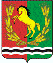 АДМИНИСТРАЦИЯМУНИЦИПАЛЬНОГО ОБРАЗОВАНИЯ РЯЗАНОВСКИЙ СЕЛЬСОВЕТ
АСЕКЕЕВСКОГО РАЙОНА ОРЕНБУРГСКОЙ ОБЛАСТИПОСТАНОВЛЕНИЕ=====================================================================20.07.2018                                       с. Рязановка                                        № 17-пО присвоении адресов при разделе земельного участкаВ результате раздела земельного участка с кадастровым номером 56:05:1501001:159 общей площадью 2760 ( Две тысячи семьсот шестьдесят) кв.м., находящегося по адресу: Оренбургская область, Асекеевский район,  село Рязановка, переулок Нефтяников, дом  4 присвоить следующие адреса вновь образованным земельным участкам: - земельному участку площадью 2703 (Две тысячи семьсот три) кв.м. - Оренбургская область, Асекеевский район,  село Рязановка, переулок Нефтяников, дом 4;- земельному участку площадью 57 (Пятьдесят семь) кв.м. - Оренбургская область, Асекеевский район,  село Рязановка, переулок Нефтяников, д. 4а.Постановление вступает в силу со дня его подписания.Глава муниципального образования                                       А.В. БрусиловРазослано: прокурору района, администрации района, в дело.